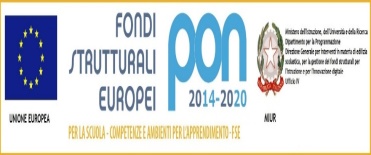 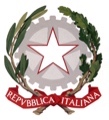 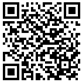 MINISTERO DELL’ISTRUZIONE DELL’UNIVERSITÀ E DELLA RICERCAISTITUTO COMPRENSIVO STATALE   I   DARFOVIA GHISLANDI, 24    -    25047    DARFO BOARIO TERME (BS) Cod. Meccanografico BSIC858001- Cod. Fiscale 90015430177- Tel.  0364 531315- 0364 531153Pec: bsic858001@pec.istruzione.it  E-mail: bsic858001@istruzione.it  Sito web: www.icdarfo1.edu.itSCHEDA PROGETTO A.S._____ Classe/i coinvolte________ Plesso_________   1.1 DENOMINAZIONE PROGETTO_TITOLO:  1.1 DENOMINAZIONE PROGETTO_TITOLO:1.2 RESPONSABILE PROGETTO 1.2 RESPONSABILE PROGETTO Cognome, Nome: Cognome, Nome: 1.3 OBIETTIVI E FINALITA’1.3 OBIETTIVI E FINALITA’Obiettivi misurabili:Finalità: Eventuali rapporti con altre Istituzioni:Obiettivi misurabili:Finalità: Eventuali rapporti con altre Istituzioni:1.4 METODOLOGIA E ATTIVITA’ 1.4 METODOLOGIA E ATTIVITA’ Metodologia/e:Attività:Metodologia/e:Attività:1.5 DURATA1.5 DURATA Nel primo quadrimestre dal        al  Nel secondo quadrimestre dal    al ………………… Nel primo quadrimestre dal        al  Nel secondo quadrimestre dal    al …………………1.6 RISORSE UMANE_ ESPERTI ESTERNI e/o DOCENTI VOLONTARI.Non è prevista alcuna forma remunerativa; necessita di verifica e AUTORIZZAZIONE da parte della Dirigenza1.6 RISORSE UMANE_ ESPERTI ESTERNI e/o DOCENTI VOLONTARI.Non è prevista alcuna forma remunerativa; necessita di verifica e AUTORIZZAZIONE da parte della Dirigenza1. Cognome- Nome………………………………………………..Profilo…………………………………………. AUTORIZZATO  NON AUTORIZZATO2. Cognome- Nome………………………………………………..Profilo…………………………………………. AUTORIZZATO  NON AUTORIZZATO3. Cognome- Nome………………………………………………..Profilo…………………………………………. AUTORIZZATO  NON AUTORIZZATO1. Cognome- Nome………………………………………………..Profilo…………………………………………. AUTORIZZATO  NON AUTORIZZATO2. Cognome- Nome………………………………………………..Profilo…………………………………………. AUTORIZZATO  NON AUTORIZZATO3. Cognome- Nome………………………………………………..Profilo…………………………………………. AUTORIZZATO  NON AUTORIZZATO1.7 RISORSE UMANE_ESPERTI ESTERNI e/o DOCENTI RETRIBUITI 1.7 RISORSE UMANE_ESPERTI ESTERNI e/o DOCENTI RETRIBUITI 1.7a_ Spese per esperti ESTERNI all'Amministrazione– AVVISO PUBBLICO_AFFIDO DIRETTOORE TOTALI PROGETTO N… TOTALE ESPERTI ESTERNI coinvolti N…1. Cognome- Nome………………………………………………..Ore…2. Cognome- Nome………………………………………………..Ore…------------------------------------------------------------------------------------------------------------------------1.7b_Spese per DOCENTI esperti INTERNI all'Amministrazione – AVVISO PUBBLICO INTERNO_INCARICO ORE TOTALI PROGETTO N.…  TOTALE DOCENTI ESPERTI INTERNI coinvolti N…1. Cognome- Nome………………………………………………..Ore…2. Cognome- Nome………………………………………………..Ore…3. Cognome- Nome………………………………………………..Ore…4. Cognome- Nome………………………………………………..Ore…RISERVATO ALL’AMM.NE1.7a €…………………   ------------------------------------------RISERVATO ALL’AMM.NE1.7b €…………………1.8 Spese per materiali 1.8 Spese per materiali  Spese per materiali di laboratorio e/o facile consumo Altro (indicare la tipologia)€……………………€……………………Firma insegnante Responsabile di progetto:RISERVATO ALL’AMM.NETot. €…………….. Cap……….